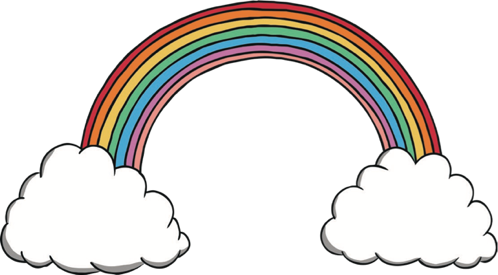 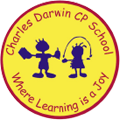 17/10/2022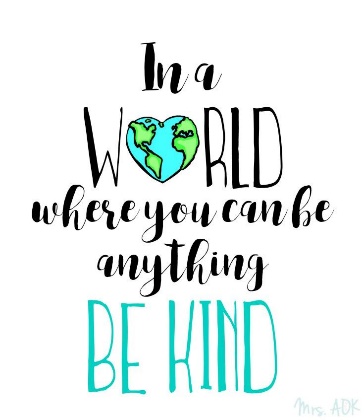 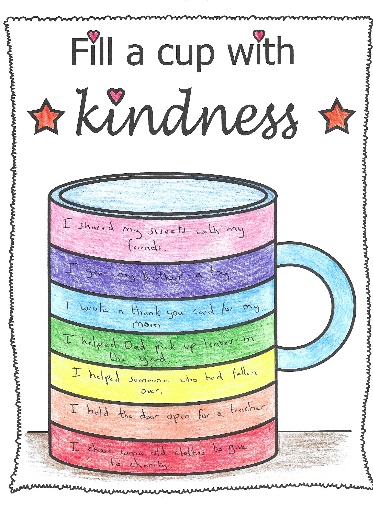 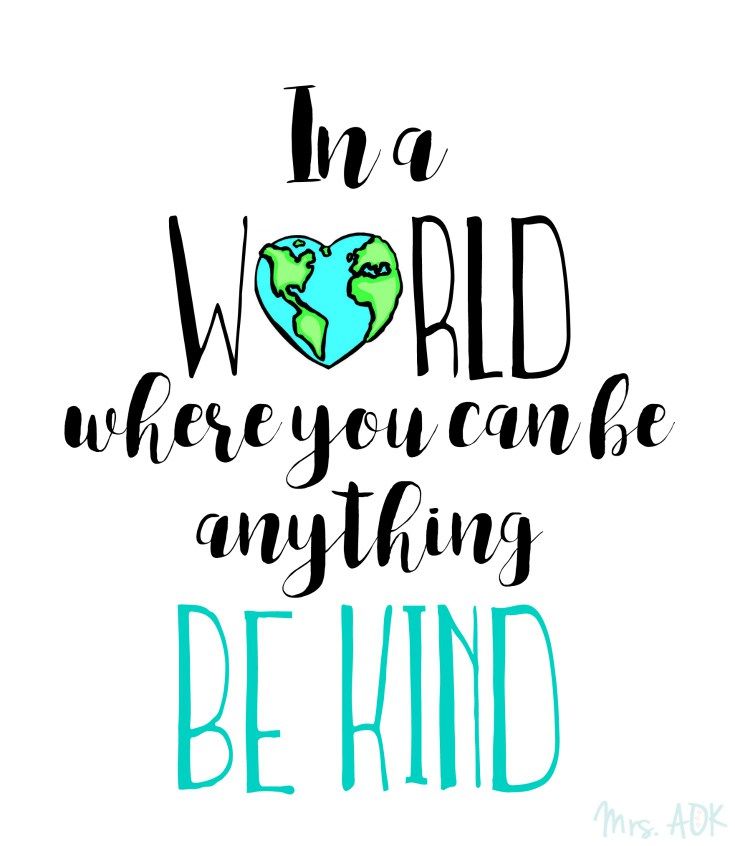 